Rzeszów, ……..10.2023 r.Nr sprawy: 2232/14/TP/23INFORMACJA O WYBORZE NAJKORZYSTNIEJSZEJ OFERTYDotyczy: postępowania o udzielenie zamówienia publicznego prowadzonego w trybie podstawowym 
bez negocjacji o wartości zamówienia nieprzekraczającej progów unijnych o jakich stanowi 
art. 3 ustawy z 11 września 2019 r. – Prawo zamówień publicznych – dalej Pzp na:DOSTAWY ARTYKUŁÓW SPOŻYWCZYCH DO MAGAZYNU ZAMAWIAJĄCEGO MIESZCZĄCEGO SIĘ W ZAKŁADZIE KARNYM W RZESZOWIEI.  Działając na podstawie art. 253 ust. 2 ustawy z 11 września 2019 r. – Prawo zamówień publicznych 
(Dz.U. 2023, poz. 1605 z późn. zm.) – dalej: ustawa Pzp, zamawiający informuje, że dokonał wyboru oferty najkorzystniejszej.Jako ofertę najkorzystniejszą w zakresie ZADANIA I (DOSTAWY CUKRU) uznano ofertę nr 9, złożoną przez Wykonawcę:PRZEDSIĘBIORSTWOPRODUKCYJNO-USŁUGOWO HANDLOWE „MARGO” GRZEGORZ ŚRODA87-707 ZAKRZEWO, UL. LIPOWA 6woj. kujawsko-pomorskieOferta nie podlega odrzuceniu, odpowiada wszystkim wymaganiom określonym w specyfikacji warunków zamówienia oraz uzyskała najwyższą liczbę punktów tj. 100 pkt.Oferta najkorzystniejsza została wybrana zgodnie z art. 239 ust. 1 ustawy Pzp, na podstawie kryterium oceny ofert określonym w SWZ.     W prowadzonym postepowaniu, w zakresie ZADANIA I złożono następujące oferty:Z wybranym wykonawcą zostanie zawarta umowa w terminie, o którym mowa w art. 308 ust. 2 ustawy Pzp.                    z uwzględnieniem art. 577 Pzp.Jako ofertę najkorzystniejszą w zakresie ZADANIA II (DOSTAWY DŻEMÓW, MARMOLADY I POWIDŁA ŚLIWKOWEGO) uznano ofertę nr 10, złożoną przez Wykonawcę:WYTWÓRNIA KONCENTRATÓW SPOŻYWCZYCH „DORO” DOROTA DOBERSTAJN88-100 INOWROCŁAW, UL. MŁYŃSKA 30woj. kujawsko-pomorskieOferta nie podlega odrzuceniu, odpowiada wszystkim wymaganiom określonym w specyfikacji warunków zamówienia oraz uzyskała najwyższą liczbę punktów tj. 100 pkt.Oferta najkorzystniejsza została wybrana zgodnie z art. 239 ust. 1 ustawy Pzp, na podstawie kryterium oceny ofert określonym w SWZ.W prowadzonym postepowaniu, w zakresie ZADANIA II złożono następujące oferty:Z wybranym wykonawcą zostanie zawarta umowa w terminie, o którym mowa w art. 308 ust. 2 ustawy Pzp.                    z uwzględnieniem art. 577 Pzp.Jako ofertę najkorzystniejszą w zakresie ZADANIA III (DOSTAWY WARZYW PRZETWORZONYCH) 
uznano ofertę nr 10, złożoną przez Wykonawcę:WYTWÓRNIA KONCENTRATÓW SPOŻYWCZYCH „DORO” DOROTA DOBERSTAJN88-100 INOWROCŁAW, UL. MŁYŃSKA 30woj. kujawsko-pomorskieOferta nie podlega odrzuceniu, odpowiada wszystkim wymaganiom określonym w specyfikacji warunków zamówienia oraz uzyskała najwyższą liczbę punktów tj. 100 pkt.Oferta najkorzystniejsza została wybrana zgodnie z art. 239 ust. 1 ustawy Pzp, na podstawie kryterium oceny ofert określonym w SWZ.W prowadzonym postepowaniu, w zakresie ZADANIA III złożono następujące oferty: Z wybranym wykonawcą zostanie zawarta umowa w terminie, o którym mowa w art. 308 ust. 2 ustawy Pzp.                    z uwzględnieniem art. 577 Pzp.Jako ofertę najkorzystniejszą w zakresie ZADANIA IV (DOSTAWY KONSERW RYBNYCH) uznano ofertę nr 5, złożoną przez Wykonawcę:Hurt-Detal „MAŁ-MAR” Józef Kwieciński49-305 Żłobizna, ul. Brzeska 2woj. – opolskieOferta nie podlega odrzuceniu, odpowiada wszystkim wymaganiom określonym w specyfikacji warunków zamówienia oraz uzyskała najwyższą liczbę punktów tj. 100 pkt.Oferta najkorzystniejsza została wybrana zgodnie z art. 239 ust. 1 ustawy Pzp, na podstawie kryterium oceny ofert określonym w SWZ.W prowadzonym postepowaniu, w zakresie ZADANIA IV złożono następujące oferty: Z wybranym wykonawcą zostanie zawarta umowa w terminie, o którym mowa w art. 308 ust. 2 ustawy Pzp.                    z uwzględnieniem art. 577 Pzp.Jako ofertę najkorzystniejszą w zakresie ZADANIA V (DOSTAWY WODY MINERALNEJ) uznano ofertę nr 10, złożoną przez Wykonawcę:WYTWÓRNIA KONCENTRATÓW SPOŻYWCZYCH „DORO” DOROTA DOBERSTAJN88-100 INOWROCŁAW, UL. MŁYŃSKA 30woj. kujawsko-pomorskieOferta nie podlega odrzuceniu, odpowiada wszystkim wymaganiom określonym w specyfikacji warunków zamówienia oraz uzyskała najwyższą liczbę punktów tj. 100 pkt.Oferta najkorzystniejsza została wybrana zgodnie z art. 239 ust. 1 ustawy Pzp, na podstawie kryterium oceny ofert określonym w SWZ.W prowadzonym postepowaniu, w zakresie ZADANIA IV złożono następujące oferty: Z wybranym wykonawcą zostanie zawarta umowa w terminie, o którym mowa w art. 308 ust. 2 ustawy Pzp.                    z uwzględnieniem art. 577 Pzp.II.  Zamawiający informuje, iż Wykonawcy przysługują środki ochrony prawnej, o których mowa w Dziale IX ustawy Pzp.…………………………………………………………………..……….Kierownik zamawiającego lub osoba upoważniona do podejmowania               czynności w jego imieniuOtrzymują: Strona internetowa prowadzonego postępowania.     aa/DKw     JW.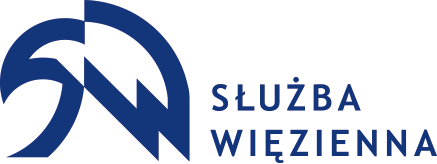 Zakład Karny w Rzeszowie35 – 322 Rzeszów, ul. Załęska 76tel. 17 858 07 00, fax 17 853 54 20, email: zk_rzeszow@sw.gov.plNr ofertyWYKONAWCALiczba otrzymanych punktów 
w kryterium „Cena”1PRZEDSIEBIORSTWO PRODUKCYJNO HANDLOWO USŁUGOWE SPECJAŁ SP. Z O.O.00-175 WARSZAWA, UL. ALEJA JANA PAWŁA II 80/5woj. mazowieckie90,404F.H. GRACJA JOLANTA ZDUNEK98-354 SIEMKOWICE, UL. A. MICKIEWICZA 13woj. łódzkie84,077„Kręcioła” Jaropełk Wantuła-Winikajtis35-326 Rzeszów, ul. Cicha 2woj. podkarpackie84,398Małgorzata, Józef Filipowicz PHUP „KŁOS-POL” S.C.33-386 PODEGRODZIE, PODEGRODZIE 36woj. małopolskie93,809PRZEDSIĘBIORSTWO PRODUKCYJNO-USŁUGOWO HANDLOWE „MARGO” GRZEGORZ ŚRODA87-707 ZAKRZEWO, UL. LIPOWA 6woj. kujawsko-pomorskie100,00Nr ofertyWYKONAWCALiczba otrzymanych punktów 
w kryterium „Cena”4F.H. GRACJA JOLANTA ZDUNEK98-354 SIEMKOWICE, UL. A. MICKIEWICZA 13woj. łódzkie98,8810WYTWÓRNIA KONCENTRATÓW SPOŻYWCZYCH „DORO” DOROTA DOBERSTAJN88-100 INOWROCŁAW, UL. MŁYŃSKA 30woj. kujawsko-pomorskie100,00Nr ofertyWYKONAWCALiczba otrzymanych punktów 
w kryterium „Cena”4F.H. GRACJA JOLANTA ZDUNEK98-354 SIEMKOWICE, UL. A. MICKIEWICZA 13woj. łódzkie98,8810WYTWÓRNIA KONCENTRATÓW SPOŻYWCZYCH „DORO” DOROTA DOBERSTAJN88-100 INOWROCŁAW, UL. MŁYŃSKA 30woj. kujawsko-pomorskie100,00Nr ofertyWYKONAWCALiczba otrzymanych punktów 
w kryterium „Cena”2Widan Polska Sp. z o.o. Sp. k.37-700 Przemyśl, ul. Jasińskiego 32ewoj. Podkarpackie86,893KONSHURT M. KASPRZYK SP. K.42-202 Częstochowa, ul. Korfantego 26woj. śląskie97,064F.H. GRACJA JOLANTA ZDUNEK98-354 SIEMKOWICE, UL. A. MICKIEWICZA 13woj. łódzkie78,675Hurt-Detal „MAŁ-MAR” Józef Kwieciński49-305 Żłobizna, ul. Brzeska 2woj. – opolskie100,006Ren Sp. z o.o.26-600 Radom, ul. Tartaczna 3woj. – mazowieckie80,16Nr ofertyWYKONAWCALiczba otrzymanych punktów 
w kryterium „Cena”1PRZEDSIEBIORSTWO PRODUKCYJNO HANDLOWO USŁUGOWE SPECJAŁ SP. Z O.O.00-175 WARSZAWA, UL. ALEJA JANA PAWŁA II 80/5woj. mazowieckie98,754F.H. GRACJA JOLANTA ZDUNEK98-354 SIEMKOWICE, UL. A. MICKIEWICZA 13woj. łódzkie65,667„Kręcioła” Jaropełk Wantuła-Winikajtis35-326 Rzeszów, ul. Cicha 2woj. podkarpackie36,2610WYTWÓRNIA KONCENTRATÓW SPOŻYWCZYCH „DORO” DOROTA DOBERSTAJN88-100 INOWROCŁAW, UL. MŁYŃSKA 30woj. kujawsko-pomorskie100,00